Informeren= vragen naar informatieVerzoeken= vriendelijk vragen om iets te doen of niet te doen.Eisen= iets zo vragen dat het bijna moet; je kan geen nee zeggen.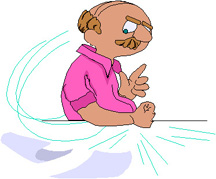 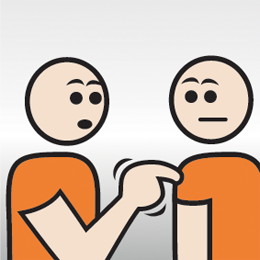 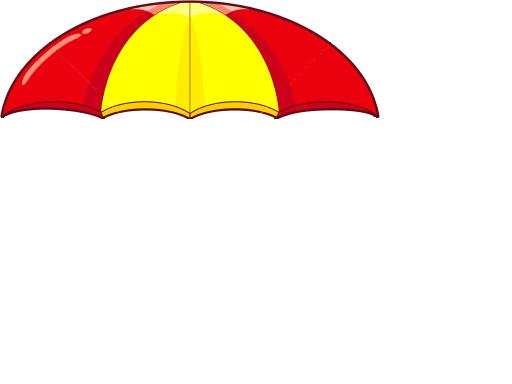 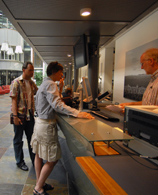 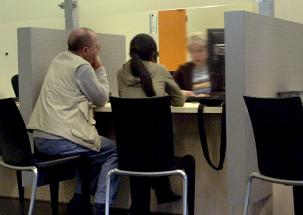 